Создание предметов  для музыкально-развивающей среды своими руками «Божьи коровки»С детьми разучивала танец «Божья коровка»( многие его ,наверное , знают).Дети должны были божьи коровки держать в руках, и смастерили сначала плоскостные и с ними танцевали. А позже пришла идея связать крючком из пряжи.  Связала сначала пробную - получилось хорошо. Само изделие вяжется просто и процесс занимает мало времени. Такая игрушка помещается в детской ладошке. Она вызывает положительные эмоции, приятная на ощупь, и хочется с ней бережно обращаться. Р. S. в целях безопасности пайетки и глазки можно заменить простым вышиванием мулине. Позже стали использовать в математике на счет, величину. А если выполнить игрушку из разных  цветов, то  можно  изучать и закреплять их название.  Вот такие крошки получились.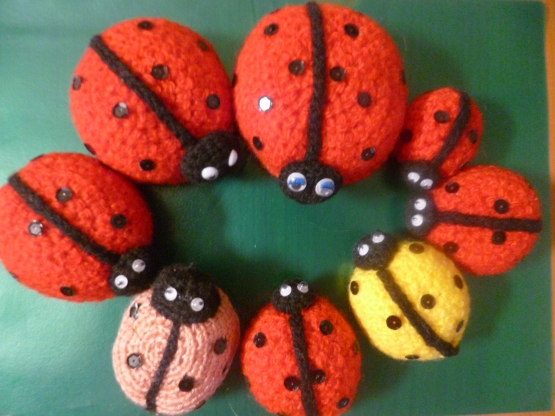 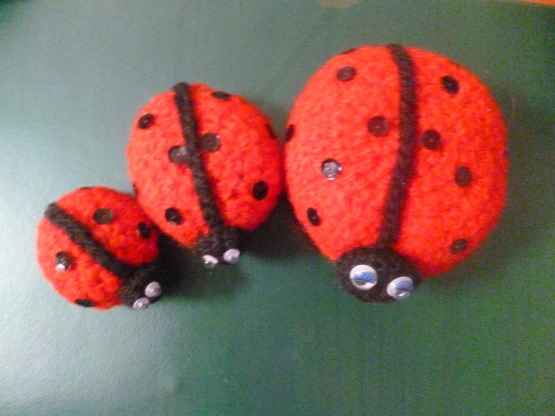 